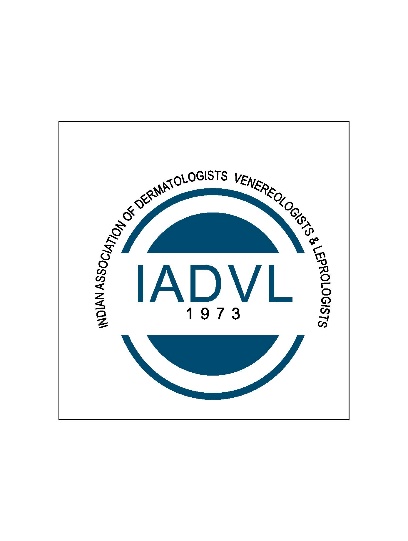 INDIAN ASSOCIATION OF DERMATOLOGISTS, VENEREOLOGISTS AND LEPROLOGISTS                                         Referral CertificateThis is to certify that I know Dr_____________ since________years. I recommend him/her to be the below member of IADVL.   Life Member   Provisional Life Member  Associate Life MemberProposed by:Name _________________________LM NO _______________E-mail id ____________________Contact No. _________________                              Signature of Proposer__________________Seconded by:Name __________________________LM NO ______________E-mail id ____________________Contact No. _________________                              Signature of Seconder__________________